GENERALFORSAMLING 2017Skogen Vel innkaller til ordinær generalforsamlingSted: Klasserom på Bjørlien Skole (blir merket)Dato: Tirsdag 14. mars 2017Klokken: 19.00Dagsorden Valg av møteleder og referenterÅrsberetning 2016Regnskap og revisjonsberetning 2016Budsjett 2017ForslagValgEventuelt
STYRETS ÅRSBERETNING 2016Styrets sammensetning:STYREMØTER Det har vært avholdt 7 styremøter samt flere befaringer i 2016. Befaringene er foretatt sett i forhold til felling av trær på de enkelte grendene og fellesområdene.Styret har i perioden arbeidet med oppgaver relatert til:- årlig rusken aksjon- å innhentet tilbud, gått befaringer og gjort avtale om felling av trær både  på de enkelte grendene og på våre friområder. Arbeidene er gjennomført av autorisert firma/enkelt person med god fagkompetanse. Oppgaven løst iht avtale og økonomisk ramme – mottatt tilbud samt godkjente tilleggs bestillinger. Sluttført innen utgangen av 2016.  - skadedyr- skilting i den enkelte grend - kontakt med kommunen ift tilbakeføring av området ved gamle Pepperstad barnehage- kontakt med kommunen ift risikable påkjøringer fra private tomter- kontakt med kommunen ift fartsdemping - avtalt befaring etter påske 2017 med Infratek ift opprydding etter graving i veletVEDLIKEHOLD AV GARASJENEIngen tiltak gjennomførtNEDTAK AV TRÆR SOM ER TIL FARE FOR OMGIVELSENEI 2016 har styret sørget for at trær som ble oversett på grendene i 2015 er felt. Nedtak av farlige trær er etter dette å anse som avsluttet.SNØBRØYTINGBrøytingen av parkeringsområdene/garasjeplassene har vært utført av Tannum/Authen samdrift AS.Leveransen omfatter alle 6  garasjeområdene i Skogen vel samt en definert stikkvei i Mosters vei 15 - 29 og en gangvei i grend 4 – forbi Fergemandensvei 13.Det er viktig at vi alle bidrar til å legge forholdene til rette for at brøytingen skal foregå lettest mulig for mannskapene som utfører brøytingen.                               Minner derfor om:At ifølge reguleringsbestemmelsene er det ikke tillatt å hensette kjøretøy som ikke er i «daglig bruk» på vellets parkeringsplasser.Klage på brøyting av stikkveiene kan rettes til Vestby kommune servicekontoret tlf 64 980100. Klage på brøyting av garasjeområdene og omtale stikkveier i grend 5 og 6 tas med den enkelte grenderepresentant.STRØING AV GARASJEOMRÅDENEOppgaven er tatt hånd om av Tannum/Authen samdrift AS i 2016. Dette i henhold til inngått avtaler. Det blir nå strødd når det er behov uten først å måtte henvende fra Skogen Vel for godkjennelse.Er det innsigelser og/eller kommentar til dette kan dette tas opp med grenderepresentant eller på generalforsamlingen.ELEKTRISK ANLEGG I GARASJENEVårt garasjeanlegg oppfyller nå de lovmessige kravene som de nye el-forskriftene stiller til denne type anlegg/installasjon. Vi står fortsatt igjen med noe restanse sett i forhold til å få orden på egeninstallerte målere og strømuttak i garasjene.Styret har imidlertid fattet vedtak om at leietakere med EL-bil må skaffe seg egen måler og uttak for strøm, samt melde fra til styret/grenderepresentant om saken. Merknader:Det elektriske anlegget vil ikke kunne tåle at for mange leietakere med EL-bil skaffer seg egen måler og uttak for strøm . Evt kostnad ved oppgradering knyttet til dette må den enkelte beboer med Elbil ta.Det er i 2016 gjennomført utbedringer på de elektriske anleggene etter skade i grend 1.PARKERINGAvtalen med firmaet Aker P-Drift løper til den sies opp av en av partene. Primært gir den oss rett til oppsett av opplysningsskilt som har en god preventiv virkning i det daglige. Den påfører oss ingen kostnader.Styret oppfordrer imidlertid alle beboere til å benytte garasjene og de oppmerkede oppstillingsplasser til parkering. BILKJØRING PÅ OMRÅDETStyret er fortsatt av den oppfatning at det blant beboerne tidvis kjøres både fortere og med mindre sikkerhetsmargin enn hva som er tillatt. Vi minner om at fartsgrensene på de indre veiene er kun 10 km.Merknader: 	Forslag til at det burde vært satt opp skilt med 10 km		De sorte skiltene er med tanke på private veier og betyr «ingen gjennomkjøring»Farstdumper: styret har ved flere anledninger kontaktet kommunen med konkret forslag til tiltak, ikke fått svar på dette.RENOVASJON – MOVAR	Styret har inntrykk av at beboerne er fornøyd med renovasjonsopplegget og løsningen den enkelte har valgt. Benytter imidlertid anledningen til å opplyse om at den enkelte huseier kan spare noen kroner i renovasjonsutgifter med å slå seg sammen med naboen.Trenger du bistand/har spørsmål om ordningen ta kontakt med Movar direkte eller kontakt grenderep.  3 SKOGEN VEL - REGNSKAP 2016(med revisjonsberetning)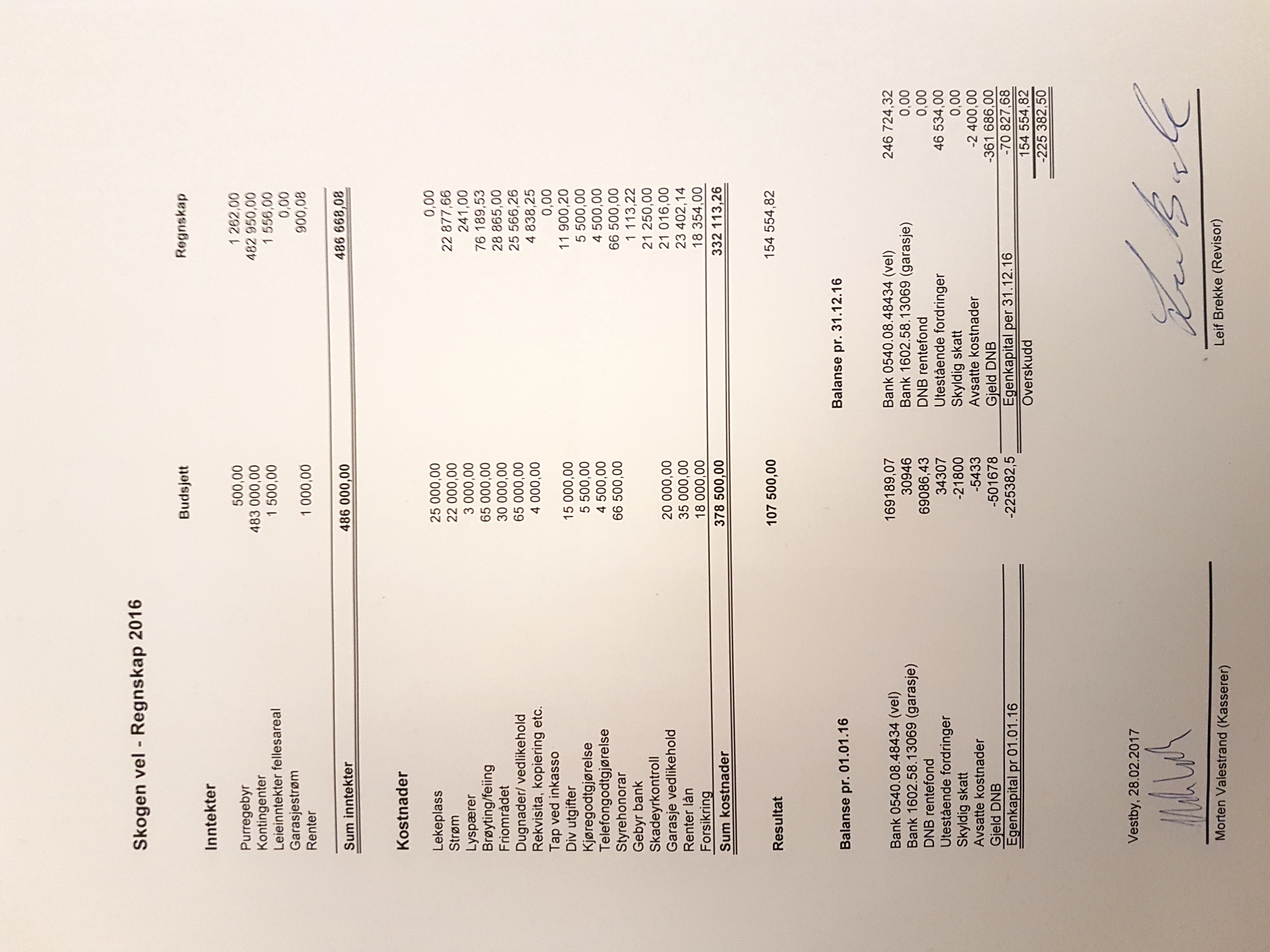 4.BUDSJETT 2017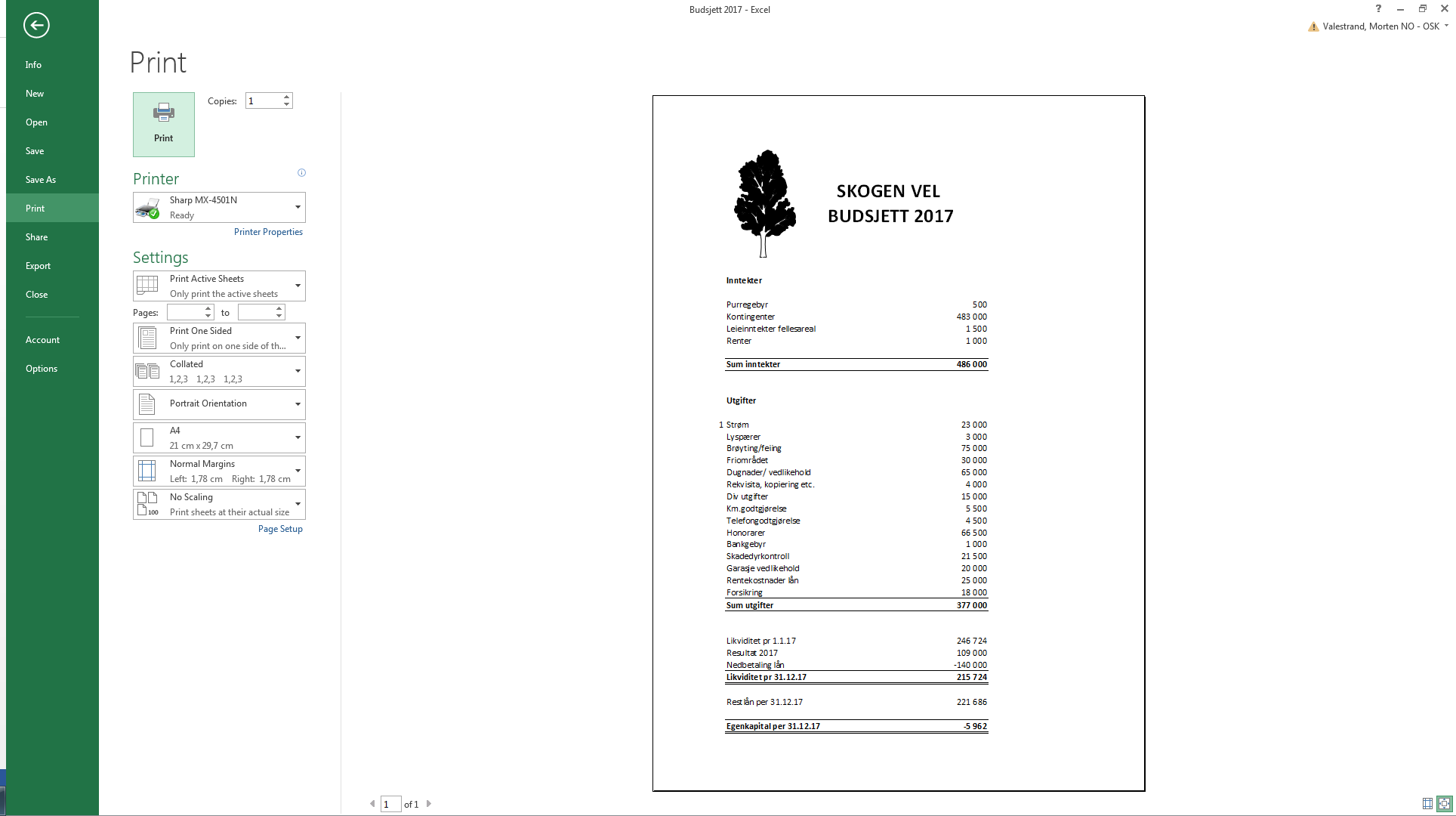 5 FORSLAG TIL AVSTEMMNINGDet er interesse for å bygge en bålplass for allmenn bruk på vårt friområde. Styret i Skogen vel er positiv til ideen og fremmer med dette forslag om at generalforsamlingen gir sitt samtykke til saken.Styret har blitt bedt om å ta initiativ overfor de andre velforeningene på Pepperstad og kommunen med henblikk på anskaffelse av kunstsnøløype. Styret i Skogen opplever at denne forespørselen ligger utenfor Skogen vel sitt ansvarsområde, men stiller seg positiv til å bringe forespørselen videre til kommunen.Styret bes vurdere hvordan vi kan legge forholdene til rette for lading av EL-biler. Styret viser til  tidligere fattet vedtak om at leietakere med EL-bil må skaffe seg egen måler og uttak for strøm, samt melde fra til styret/grenderepresentant om saken. Det elektriske anlegget vil ikke kunne tåle at for mange leietakere med EL-bil skaffer seg egen måler og uttak for strøm . Evt kostnad ved oppgradering knyttet til dette må den enkelte beboer med Elbil ta.6 VALGFølgende personer er på valg:ForslagVEDTEKTER FORSKOGEN VEL, PEPPERSTAD SKOG,FELT B, VESTBY§ 1 MEDLEMSKAPSkogen vel er en partipolitisk nøytral forening som omfatter de til enhver tid tilflyttede eiendommer som utskilles fra g.nr. 6 , b.nr. 295 (grend I og III), b.nr. 296 (grend II), b.nr. 344 (grend IV og V) og b.nr. 345 (grend VI) i Vestby kommune.Pepperstad Skog Antenneselskap (PSA) er opprettet av Skogen Vel m.fl. til å forvalte konsesjonen for drift og vedlikehold av kabelnettet på Pepperstad Skog.Enhver huseier i foreningens distrikt har rett og plikt til å være medlem i både Skogen Vel og PSA.Ved mer enn en eier av samme hus, må eierne skriftlig meddele Skogen Vel hvem medlemskapet skal lyde på.§ 2 FORMÅLVelforeningen har til formål å ivareta medlemmenes felles interesser og virke til beste for området.Velforeningen skal ha ansvaret for opparbeidelse, vedlikehold og administrasjon av friområdet. For øvrig gjelder ”avtale mellom velforeninger og Vestby kommune vedrørende regulerte friområder på Pepperstad Skog” datert 20.06.2001”.§ 3 KONTINGENTGeneralforsamlingen fastsetter til enhver tid medlemskontingenten slik at den dekker de nødvendige utgifter som følger av foreningens formål.Kontingenten skal fastsettes for hvert år av generalforsamlingen etter budsjettforslag med forslag til medlemskontingent. Kontingenten skal fastsettes med 2/3 flertall.Medlemmene har plikt til å betale rett-tidig den kontingent som til enhver tid bestemmes.Velkontingenten skal betales innen de frister som er fastsatt. Eventuelle purringer medfører et gebyr som til enhver tid følger offentlige satser for inkasso.§4 GENERALFORSAMLINGForeningens øverste myndighet er generalforsamlingen. Den ordinære generalforsamling holdes en gang hvert år innen utgangen av mars måned.Foreningens styre innkaller skriftlig til generalforsamling med 2 (to) ukers varsel. Innkallelsen skal inneholde:Styrets årsberetning.Regnskap.Budsjettforslag.Alle skriftlige forslag som rett-tidig er kommet inn.Når innkallelsen er foretatt på denne måte, er generalforsamlingen beslutningsdyktig ved de frammøtte medlemmer.Styret sender ut varsel om at forslag som ønskes behandlet på generalforsamlingen må være styret i hende innen 4(fire) uker før generalforsamlingen.§ 5 EKSTRAORDINÆR GENERALFORSAMLINGSkriftlig og med 2 (to) ukers varsel kan ekstraordinær generalforsamling sammenkalles av styret når dette finner det nødvendig.Hvis minst 10 (ti) medlemmer forlanger det, skal styret på tilsvarende måte innkalle til ekstraordinær generalforsamling.Denne generalforsamling kan bare behandle den eller de saker som kravet om generalforsamling omfatter, og som er kunngjort i innkallelsen.Generalforsamlingen skal holdes snarest mulig innen 4 (fire) uker etter at kravet er framsatt skriftlig til styret.Ekstraordinær generalforsamling er beslutningsdyktig på samme måte som ordinær generalforsamling.§ 6 VOTERINGPå generalforsamlingen treffes alle valg og avgjørelser ved alminnelig flertall hvis det ikke for særskilte forhold er annerledes bestemt i disse vedtektene.Hvert medlem, ektefelle samt myndige barn (husstand) har til sammen 1 (en) stemme.Ved stemmelikhet har leder dobbeltstemme. Medlemmer som ikke har anledning til å delta i/ på generalforsamlingen kan ved skriftlig, datert fullmakt overføre sin stemmerett til annet medlem.Votering skal skje skriftlig hvis en eller flere stemmeberettige forlanger det.§ 7 DAGSORDENPå den ordinære generalforsamling skal styret legge frem følgende dagsorden:Valg av dirigent.Årsberetning.Regnskap og revisors beretning.Budsjettforslag og fastsettelse av medlemskontingent.Forslag som er kommet inn.Valg.Eventuelt.Saker som fremmes under "eventuelt" kan diskuteres, men ikke settes under votering på samme generalforsamling.§ 8 VALGForeningen ledes av et styre på 9 (ni) medlemmer som velges på den ordinære generalforsamling.Leder, kasser og sekretær velges ved særskilt valg og for en funksjonstid på 1 (ett) år. De øvrige 6 (seks) styremedlemmer velges for 2 (to) år av gangen og slik at 3 (tre) medlemmer trer ut hvert år. Grendemøte i de enkelte grender avholdes i løpet av høsten – senest uke 40. Grendemøte innstiller da til en ny representant og vararepresentant for påfølgende år.Agenda:
1. Ønsker om ting som skal utføres i grenden i løpet av neste år
2. Innstilling av ny Grenderepresentant/vara når valgperioden utløper
3. Eventuelt.Dessuten velger generalforsamling hvert år:6 (seks) varamedlemmer til styret.2 (to) revisorer.Generalforsamlingen velger 1 (ett) styremedlem og 1 (ett) varamedlem til PSA`s styre for en funksjonstid på 2 (to) år. (GF 1989).§ 9 STYRETS PLIKTERStyret skal administrere foreningen og fremme dens formål etter disse vedtekter og de beslutninger som er fattet på generalforsamlingen.Styremøter holdes når leder finner det nødvendig eller når minst 2 (to) medlemmer av styret forlanger det.Styret er beslutningsdyktig når minst 5 (fem) er til stede.Alle saker og korrespondanse skal legges frem på styremøtet.Styret skal ved sekretæren føre protokoll over alle møter, samt sørge for et velordnet arkiv.Styret skal ved kassereren føre ansvarlig regnskap og medlemsfortegnelse.Regnskapsåret skal være kalenderåret.Foreningens kontante midler settes på bankkonto / postgirokonto som disponeres av 2 (to) fra styret, hvorav den ene må være leder eller kasserer. Det kreves at begge må underskrive belastninger/uttak fra vellets konti. Disse to har prokura i fellesskap.I saker hvor et styremedlem er inhabilt skal saken styrebehandles uten at den inhabile har stemme- og uttalelsesrett.§ 10 VOTERING I STYRETStyrebeslutninger krever alminnelig flertall. Ved stemmelikhet har leder dobbeltstemme.§ 11 VEDTEKTSENDRINGEREndringer i eller tillegg til disse vedtekter kan bare vedtas på ordinær generalforsamling og krever 2/3 flertall.§ 12 OPPLØSNINGEventuell oppløsning av velforeningen kan bare vedtas på ordinær generalforsamling med minst 2/3 flertall. Forslag må i tilfelle være styret i hende innen samme frist som bestemt for vedtektsendringer og med utførlig begrunnelse som i tilfelle medsendes innkallelsen.Velforeningen kan under ingen omstendighet oppløses med mindre annen organisasjonsform overtar de plikter som følger av § 2 i disse vedtekter.Dersom foreningen blir oppløst, skal dens aktiva overføres til den nye organisasjon, som da enten må være stiftet eller vedtatt stiftet.§ 13 HONORARGeneralforsamlingen fastsetter styrets honorar etterskuddsvis. Det fastsettes et bestemt beløp for hver valgperiode. Følgende har fri kontingent: Leder, kasserer, sekretær og 6 styrerepresentanter. Gavekort eller annen påskjønnelse kan utbetales til medlemmer av vellet som gjør en spesiell innsats eller til styrerepresentanter etter endt periode. § 14 GARASJEANLEGGGarasjeanlegget er Skogen Vel’s eiendom, men det er de beboerne som disponerer garasjene som er ansvarlige for vedlikeholdet. Det er brukers ansvar å melde fra til grenderepresentanten eller styret om feil og mangler. Utbedringskostnader dekkes av Skogen Vel.Beising av garasjer, som ikke er utført innen 3 (tre) måneder etter at styret har bestemt og varslet dato for utførelse, kan settes bort for utføring for brukers regning. (GF 1998)Det er ikke lov til å oppbevare gass i garasjene. Det er heller ikke lov til å oppbevare annet brannfarlig materiell i garasjene.Innbo og annet løsøre som oppbevares i garasjene er den enkelte beboers ansvar. Skogen Vel har ikke forsikring som dekker dette.§ 15 PARKERINGVellets parkeringsplasser er beregnet for gjesteparkering og korttidsparkering. I følge reguleringsbestemmelsenes § 7 for området Pepperstad Skog, er det ikke tillatt å hensette båter, biler, campingvogner eller lignende, som ikke er i “daglig bruk” på friområder/fellesareal.Parkering på interne gang- og stikkveier må ikke forekomme, da veiene må være frie for adkomst for bl. a. utrykningskjøretøyer.Overtredelse av ovennevnte bestemmelser kan medføre borttauing på eiers regning og risiko. Varsel skal gis i forkant.Vestby, 19. april 1979.Ajourført pr.:22 februar 198320 februar 198428 februar 198931 mars 199822 februar 200020 mars 200119 mars 200216. mars 200628. februar 200804. mars 200917. mars 201023. mars 201121. mars 201213. mars 2013===================================FullmaktblankettUndertegnede gir med dette Navn:________________________________________ (Skriv tydelig)Adresse:_____________________________________	(Skriv tydelig)fullmakt til å avgi min stemme på ordinær generalforsamling i Skogen Vel. Saker til votering som det skal stemmes over er som følger: (Sett kryss i den kolonnen som tilsvarer din stemme.) Signatur: __________________________________________FunksjonGrendMedlemVaraLeder6Steinar Setten-Kasserer6Morten Valestrand-Sekretær2Line Sandmoen-Styremedlem1Bjørn Louis NygaardKetil Lillevik2Tone LambechMarius Holmgren3Vigdis KristensenJanette Bjørnstad4Thomas HafsengenMona Lødøen5Eva RøineWenche Andersen6Karin AaboenRolf AaboenRevisor5Leif BrekkeRepresentant Pepperstad.net 3Håvard MyrholSteinar Setten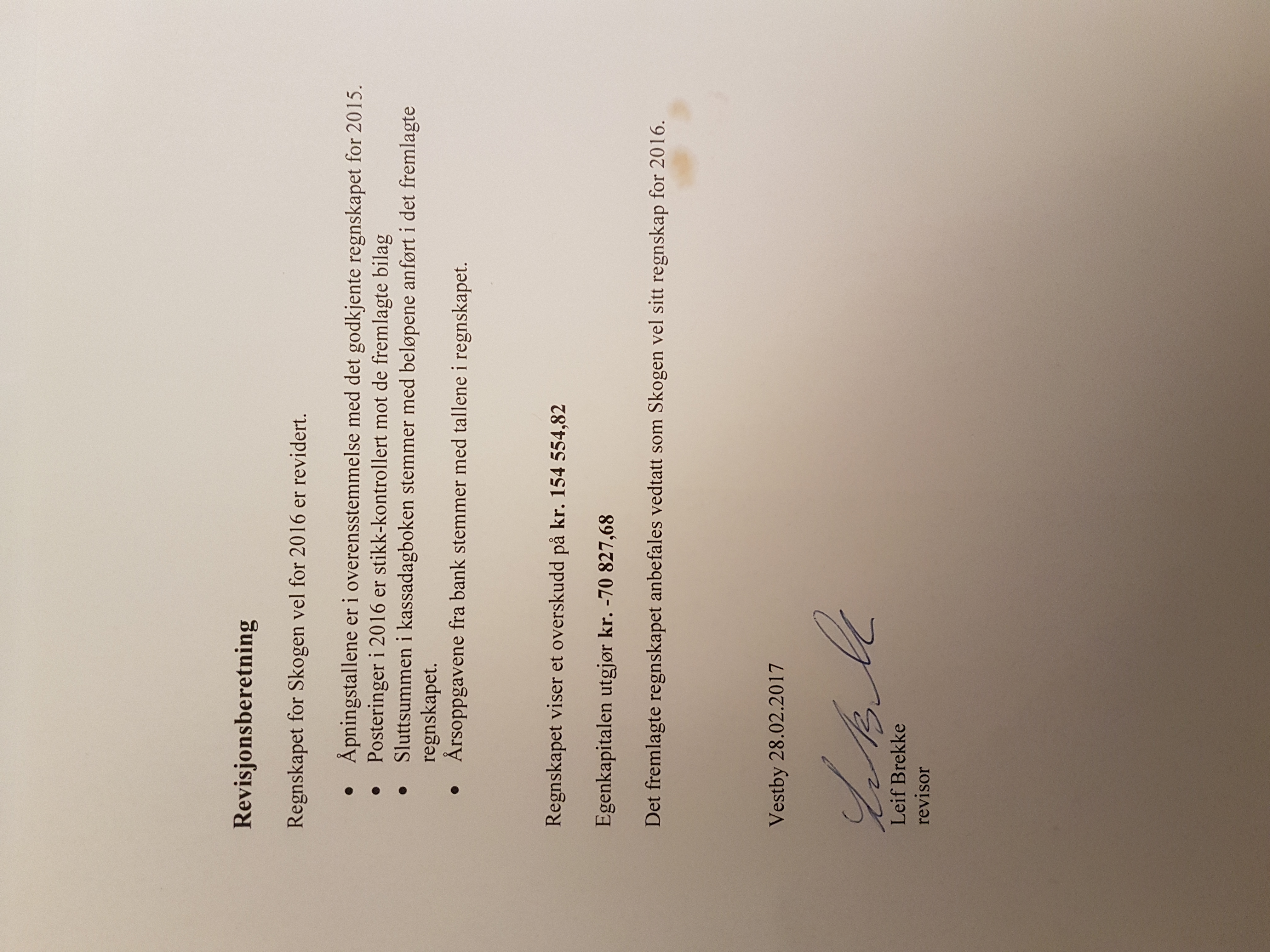 FunksjonStyrets forslag til valgkandidatLederSteinar SettenPå valg (velges for 1 år)KassererMorten ValestrandPå valg (velges for 1 år)SekretærLine SandmoenPå valg (velges for 1 år)Styremedlem Grend 1Bjørn Louis NygaardPå valg (for 2 år)  Vara Grend 1Ketil LillevikPå valg (velges for 1 år)Styremedlem Grend 2Tone LambechIkke på valgVara Grend 2Marius HolmgrenPå valg (velges for 1 år)Styremedlem Grend 3Vigdis KristensenPå valg (2 år) Vara Grend 3Jeanette BjørnstadPå valg (velges for 1 år)Styremedlem Grend 4Thomas HafsengenIkke på valgVara Grend 4Per StabelPå valg (velges for 1 år)Styremedlem Grend 5Eva RøineIkke på valg Vara Grend 5Wenche AndersenPå valg (velges for 1 år)Styremedlem Grend 6Karin AaboenPå valg (2 år) Vara Grend 6Rolf AaboenPå valg (velges for 1 år)RevisorLeif BrekkePå valg (velges for 1 år)Vara revisorPå valg (velges for 1 år)Styremedlem Pepperstad.netHåvard MyrholPå valg (2 år)Varamedlem Pepperstad.netSteinar SettenPå valg (velges for 1 år)Sak til voteringSak til voteringJaNeiBlankRegnskap 2016Regnskap 2016Budsjett 2017Budsjett 2017ValgValgLederSteinar SettenKassererMorten ValestrandSekretærLine SandmoenStyremedlem grend 1 Bjørn Louis NygaardVara grend 1Ketil LillevikStyremedlem grend 2Tone LambechVara grend 2Marius HolmgrenStyremedlem grend 3Vigdis KristensenVare grend 3Janette BjørnstadStyremedlem grend 4Thomas HafsengenVara grend 4Per StabelStyremedlem grend 5Eva RøineVara grend 5Wenche AndersenStyremedlem grend 6Karin AaboenVara grend 6Rolf AaboenRevisorLeif BrekkeStyremedlem Pepperstad.netSteinar SettenVaramedlem?